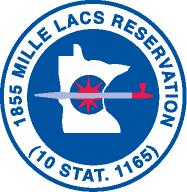 Community DevelopmentREQUEST FOR PROPOSALOWNER:       MILLE LACS BAND OF OJIBWE		DATE ISSUED: July 12, 2021                      43408 OODENA DRIVE				REVISED DATE: July 15.2021                      ONAMIA, MN 56359                   			BID DATE:        July 28, 2021 PROJECT:    Van Gordon Road Paving: Hinckley, MN	             TO: 	          Heavy Equipment / Paving Contractors	          						THIS IS NOT A CHANGE ORDER NOR A DIRECTION TO PROCEED WITH THE WORK DESCRIBED HEREIN.The Mille Lacs Band of Ojibwe, Community Development office will be accepting sealed bids for supplying all labor, materials, equipment, and personnel as required to reclaim and repave Van Gordon Road in District III, Hinckley, MN.  The contractor will be responsible for traffic control, reclaiming, grading, paving and final landscaping which includes topsoil, seed and fertilizer along the edge of the finished road.  Project to be completed by October 31, 2021.Bids are due Wed July 28th, 2021 at 3:00 PM.  Bids received will be opened and qualified by the Mille Lacs Band of Ojibwe on Thursday July 29th, 2021 at 10:00 AM at the Mille Lacs Band Government Center.In order to receive plans a mandatory pre-bid phone call with Brian Scheinost, Director of Public Works is required to go over project scheduling, Mille Lacs Band contract documents and any question contractors may have.  Office number is for this call is 320-532-7437 or cell number 320-630-2624.Bidding Notes:Your proposals shall include the following:Bid should show a fixed fee to do the above mentioned work schedule.  Bid must be signed by contractor to be valid.Copy of current MLB Vendor’s License. (or a copy of submitted application)Copy of current certificate of insurance for General Liability and Property Damage.Copy of an authorized signature sheet if one is not already on file with the Mille Lacs Band.Federal Davis Bacon wage scale applies to this project.Plans and Specifications can be obtained by contacting Brian Scheinost, Mille Lacs Band of Ojibwe Public Works Department at (320) 532-7437.Prime Contractor needs to perform at least 33.3% of the work.Compliance with the EEO executive order 11246 as amended, compliance with the Copeland anti-kickback act and compliance with the sections 103 and 107 of the contract work hours and safety standards act.A 1/2% TERO Tax will be charged based upon final project cost.Bonding Requirements:Bid BONDS:Each Bid must be accompanied by a BID BOND payable to the OWNER for Twenty percent (20%) of the total amount of the BID.  As soon as the BID prices have been compared, the OWNER will return the BONDS of all except the three lowest responsible BIDDERS.  When the contract is executed the bonds of the two remaining unsuccessful BIDDERS will be returned.  The BID BOND of the successful BIDDER will be retained until the payment BOND and performance BOND have been executed and approved, after which it will be returned.Performance and Payment BONDING Requirements:In construction contracts that are federally funded or deemed commercial, bonding is required.  These types of contracts shall demand a performance and payment bond with penal amounts of 100% and 100% respectively of the amount of the contract.All Proposals must be mailed and labeled as follows:		Attn: Assistant Commissioner of Administration		Sealed Bid: Van Gordon Road Paving Project								PO Box 509**Please note that the bids submitted via mail to the P.O. Box. FedEx and UPS will not deliver to a P.O. Box and the Onamia post office will not accept hand delivered items. Please plan accordingly to ensure the timely receipt of your bid submittal. ****The Band reserves the right to reject any bid that it is unable to collect at the Onamia post office by the bid deadline date and time, provided that the Band has made diligent and reasonable efforts to collect the bid. The Band reserves this right even in the event that the bid has been postmarked before the deadline.PROPOSALS NOT SUBMITTED IN THIS MANNER WILL BE REJECTED.Contacts:Questions or obtaining Plans and Specification regarding this project should be addressed to Brian Scheinost, Dir. Of Public Works, with the Mille Lacs Band of Ojibwe (320) 630-2624.  Licensing:Firms must be licensed with the Mille Lacs Band of Ojibwe.  A copy of this license (or the license application) must accompany each bid. Licensing process can take several weeks. If you are not currently licensed with the MLBO, please submit a copy of your license application along with your proposal. Contact Elizabeth Thornbloom at (320) 532-8274 or via email at EThornbloom@grcasinos.com  with questions regarding licensing and for the license application.TERO:Contractors must acknowledge TERO applies to this project.  Any questions contact Lori Trail, TERO Director, at (320) 532-4778.Authorized Signature:Contractors must have an authorized signature sheet on file.  Contact Ryan Simafranca, Deputy Solicitor General, at (320) 532-7849COMMUNITY DEVELOPMENT RESERVES THE RIGHT TO REJECT ANY AND ALL BIDS FOR ANY REASON.FY 2021 CONSTRUCTION BID FORMREQUIRED FOR ALL BIDSFIRM NAME: __________________________________________________________________________Job/Project: Van Gordon Road Paving Project I.D. No. F53-41031" * "  - These quantities have an extra 10% added.  Contractor will only be paid for actual quantities used and must have Owner's permission prior to using any of the extra 10%.  Bid should include the 10% overage quantities. A 1/2% TERO tax will be charged based upon final project cost, this tax should be included in each bid line item.                                                                                              TOTAL __________________________	LUMP SUM TOTAL PRICE: ________________________________________________________________$____________________                      (Written Value)                                                                                               (Dollar Amount)BID GUARANTEE PERIOD:I agree to hold this bid open for a period of 90 days after the bid opening.  If this bid is accepted I agree to execute a Contract and/or a Purchase Order with the Mille Lacs Band of Ojibwe along with furnishing all required bonding (if required) and insurances.TERO COMPLIANCE:I understand that this company, its subcontractors and all employees performing work on this project will be expected to comply with all Mille Lacs Band TERO Compliance Regulations. Upon being informed that I will be awarded a contract for this project, I will submit all required TERO Compliance Plans directly to the MLB TERO Office for review and approval.Acknowledgement of TERO Compliance:  _________________________ATTACHMENTS REQUIRED:  Failure to provide any of these attachments will result in bid disqualification. MLB BID FORM (MUST BE SIGNED)MLBO VENDOR LICENSECOPY OF CURRENT INSURANCESSUB-CONTRACTOR LISTS (Include values) BID BONDNAME: ________________________________________TITLE:________________________SIGNATURE: _______________________________________DATE:____________________FIRM NAME: ________________________________TELEPHONE:_____________________ADDRESS: ____________________________________________________________________EMAIL ADDRESS: ____________________________________________________________Item DescriptionEstimated QuantityQuantity/Unit/+10%Unit PriceAmount2021.501Mobilization1 LS2104.503Sawing Concrete Pavement (Full Depth)75 LF2104.607Salvage Aggregate Base135 CY2101.524Geotextile Fabric Type 51826 SY2105.507Common Excavation499 CY2123.5143.0 CU YD Front End Loader30 Hours*2211.509Aggregate Base Class 5782 Ton*2211.607Crushed Rock268 CY2215.504Full Depth Reclamation8701 SY2357.506Bituminous Material Tack Coat496 Gal2360.509Type SP 12.5 Wear Crs Mixture (2,B)1240 Ton*2360.509 Type SP 12.5 Non Wear Crs Mixture (2,B)944 Ton*2563.601Traffic Control1 LS2573.503Silt Fence; Type PA60 LF2574.505Soil Bed Preparation1 Acre2574.507Common Topsoil Borrow209 CY*2574.508Fertilizer Type 3170 LB2575.505Seeding1 Acre2575.508Seed Mixture 25-151112 LB*2575.508Hydraulic Stabilized Fiber Matrix2400 LB2582.5024” Solid Line White-Epoxy157 LF